Nr. 3023/01.09.2020  R O M Â N I A 					                              (nu produce efecte juridice)*JUDEŢUL MUREŞ   								     MUNICIPIUL TÎRGU MUREŞ 				                          Administraţia Domeniului Public			                                  Nr. 723 /5846/02.09.2020   REFERAT DE APROBAREprivind înființarea de locuri de parcare cu plată pe străzile: str. Emil Dandea, str. Ecaterina Varga și str. Crișan din municipiul Târgu MureșSC Administrator Imobile si Piete SRL este o societate comerciala al carei unic actionar este Consiliul Local al Municipiului Targu Mures si isi desfasoara activitatea in baza Legii nr.31/1990 modificată și a Regulamentului Intern și a Regulamentului de Organizare și Funcționare a societății aprobate prin Hotărârea A.G.A. din 27.08.2020.Prin Hotararea Consiliul Local al Municipiului Targu Mures nr. 93/28 martie 2019  s-a stabilit gestionarea directa a parcarilor publice cu plată din Municipiul Targu Mures de către SC Administrator Imobile si Piete SRL .Activitatea privind parcările publice cu plată se desfășoară în conformitate cu Regulamentului de Organizare și Funcționare a Serviciului Public de Exploatare și Întreținere a Parcărilor cu Plată adoptat prin Hotararea Consiliului Local nr. 231/2017.În conformitate cu Regulamentul privind parcările publice cu plată pe un număr de 98 de străzi sunt înființate locuri de parcare cu plată.Există situații în care pe lângă străzile cu parcare cu plată sunt străzi învecinate unde parcarea este liberă.În aceste situații mulți utilizatori ai parcărilor publice nu parchează pe strada cu parcare cu plată, parcând pe străzile unde parcarea este liberă aglomerând și de multe ori blocând aceste străzi.O astfel de situație este pe strada Rodnei care este cu parcare cu plată, iar străzile din imediata vecinătate respectiv str. Emil Dandea, str.Ecaterina Varga și str.Crișan sunt cu parcare liberă, iar mulți conducători auto evită să parcheze pe strada Rodnei pentru a se sustrage de la plata tarifului de parcare și parchează pe cele trei (3) străzi îngreunând accesul proprietarilor în curți și blocarea traficului auto.Față de cele de mai sus propunem înființarea de parcări publice cu plată pe străzile Emil Dandea, Ecaterina Varga și Crișan.Precizăm că pentru realizarea acestui lucru s-a cerut aprobarea Serviciului Administrației Domeniului Public, instituirea de sensuri unice pe cele trei străzi, eliberându-se în acest sens avizul nr.44261/19.08.2020.În urma documetării la fața locului s-a constatat faptul că s-ar putea înființa pe strada Emil Dandea 12 locuri de parcare, pe str. Ecaterina Varga 9 locuri de parcare și pe strada Crișan 12 locuri de parcare.Având în vedere cele prezentate propunem a se aproba înființarea de parcări cu plată pe cele 3 străzi și trecerea lor în zona 1 de parcare cu plată și completarea Regulamentului de Parcări în acest sens.Alăturat anexăm schițele celor 3 (trei) străzi cu sensurile de circulație și locurile de parcare identificate a fi înființate.  S.C. Administrator Imobile și Piețe S.R.L.                                        Director A.D.P.,                                                Administrator,                                                                                 Florian Moldovan                                                                            Ujică ValerS.C. ADMINISTRATOR IMOBILE ŞI PIEŢE S.R.L.S.C. ADMINISTRATOR IMOBILE ŞI PIEŢE S.R.L.S.C. ADMINISTRATOR IMOBILE ŞI PIEŢE S.R.L.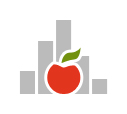 Sediu social: Piața Cuza Vodă, str. Cuza Vodă, nr. 89, Tîrgu Mureş, jud. Mureș Nr. Reg. Com. J 26/801/2004, CIF RO 16405213Tel./Fax: 0265-250 225, 0265-250 221E-mail: contact@piete-tgmures.ro  Web: www.piete-tgmures.ro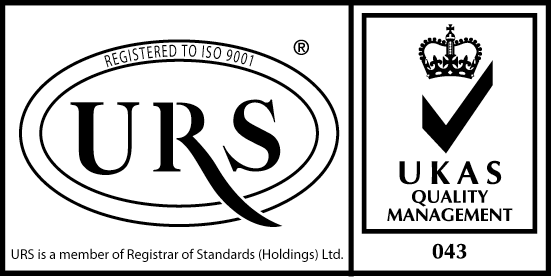 Certificate number 33165